DELIBERAZIONI DELLA GIUNTA REGIONALE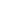 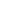 SVILUPPO ECONOMICO E ATTIVITA` PRODUTTIVE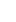 Dipartimento 50 GIUNTA REGIONALE DELLA CAMPANIA - D.G. 2 Direzione Generale per lo sviluppo economico e le attività produttive - Delibera della Giunta Regionale n. 100 del 29.02.2024 - Adozione Linee Guida per l'attuazione della Legge Regionale 20 Novembre 2018, n. 39 - Norme in materia di impianti termici e di certificazione energetica degli edifici. 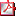 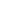 Lenee Guida attuazione L.R. n. 39/2018 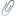 ISTRUZIONE, FORMAZIONE, LAVORO, E POLITICHE GIOVANILIDipartimento 50 GIUNTA REGIONALE DELLA CAMPANIA - D.G. 11 DG PER L'ISTRUZIONE, LA FORMAZIONE, IL LAVORO E LE POLITICHE GIOVANILI - Delibera della Giunta Regionale n. 61 del 08.02.2024 - DGR 314-2016 - Programmazione risorse per completamento progetti denominati FormAzione TACIT - TAV e SVCC Campania. Dipartimento 50 GIUNTA REGIONALE DELLA CAMPANIA - D.G. 11 DG PER L'ISTRUZIONE, LA FORMAZIONE, IL LAVORO E LE POLITICHE GIOVANILI - Delibera della Giunta Regionale n. 101 del 29.02.2024 - Scuola Viva in cantiere: programmazione risorse e presa d'atto interventi. Annualità 2023. LAVORI PUBBLICI E PROTEZIONE CIVILEDipartimento 50 GIUNTA REGIONALE DELLA CAMPANIA - D.G. 18 DIREZIONE GENERALE PER I LAVORI PUBBLICI E LA PROTEZIONE CIVILE - Delibera della Giunta Regionale n. 96 del 29.02.2024 - Decreto del Presidente del Consiglio dei Ministri del 24 giugno 2016. Legge regionale 22 maggio 2017, n.12. Decreto legislativo 2 gennaio 2018, n. 1. Area Campi Flegrei - Piano di Settore Sanitario Regione Campania. Allegato Allegato Allegato DECRETI DIRIGENZIALIDipartimento 50 GIUNTA REGIONALE DELLA CAMPANIA - D.G. 11 DG PER L'ISTRUZIONE, LA FORMAZIONE, IL LAVORO E LE POLITICHE GIOVANILI - Decreto Dirigenziale n. 167 del 08.03.2024 - PR Campania FESR 2021-27 - Avviso pubblico per il finanziamento in favore degli Enti Locali della valutazione della sicurezza di edifici scolastici secondo le NTC vigenti. Approvazione graduatoria istanze ammesse e finanziate ed elenco istanze escluse. Allegato A - istanze escluse Allegato B - istanze ammesse e finanziate Dipartimento 50 GIUNTA REGIONALE DELLA CAMPANIA - D.G. 11 DG PER L'ISTRUZIONE, LA FORMAZIONE, IL LAVORO E LE POLITICHE GIOVANILI - Decreto Dirigenziale n. 172 del 11.03.2024 - Scuola viva in cantiere. Elenco Proposte finanziate a valere sul PR Campania FESR 21/27 - Azione 2.1.3 e Azione 2.4.4. Proposte Finanziate AUTORITA` DI GESTIONE FONDO SOCIALE EUROPEO E FONDO PER LO SVILUPPO E LA COESIONE
Dipartimento 50 GIUNTA REGIONALE DELLA CAMPANIA - D.G. 1 DG di gestione fondo sociale europeo e fondo per lo sviluppo e la coesione - Decreto Dirigenziale n. 46 del 11.03.2024 - PR Campania FSE+ e FESR 2021.2027: Avviso pubblico per la realizzazione di progetti volti a favorire la prevenzione della salute attraverso lo sport, la riqualificazione e il miglioramento infrastrutturale e tecnologico delle strutture sportive. D.D. 255 del 18/09/2023. Approvazione graduatorie. Elenco Domande escluse, progetti ammissibili e finanziabili AUTORITÀ DI GESTIONE FONDO EUROPEO DI SVILUPPO REGIONALEDipartimento 50GIUNTA REGIONALE DELLA CAMPANIA - D.G. 3 Direzione Generale autorità di gestione fondo euroepo di sviluppo regionale - Decreto Dirigenziale n. 40 del 06.03.2024 - PR FESR 2021/27. Approvazione, ai sensi dell'art 53 (2) del Regolamento (UE) 1060/2021, della metodologia costi standard per appalti di lavori di importo inferiore o uguale a 200.000 euro Metodologia costi standard AVVISI DI DEPOSITO DI P.R.G. E/O ATTI URBANISTICICOMUNE DI BARONISSI (SA) - Avviso di deposito del Piano Urbanistico Attuativo (P.U.A.) dell'area di "AT 1" - via Moro (AT 1A) e via Pisano (AT 1B) - ambito discontinuo in località Baronissi centro per la realizzazione del Parco del Convento. COMUNE DI BOSCOREALE (Città Metropolitana di Napoli) - Avviso - Delibera di G.C. n. 42 del 29/02/2024 - Variante Parziale Al Piano Regolatore Generale - Adozione Ai Sensi Della Legge Regione Campania N. 16 Del 22.12.2004 E Ss.Mm.Ii E Del Regolamento Regione Campania N.5/2011, Per La Realizzazione Del Parco Bioma Bioparco Del Mediterraneo. COMUNE di MONTEFALCIONE (AV) - C.F. 92025410645 - Avviso: Legge Regionale Campania 16/2004 e ss. mm. ii., art. 23 - Regolamento di Attuazione n. 5 del 04.08.2011 - Piano Urbanistico Comunale - PUC - Componente Strutturale e Programmatica - VAS integra con VI - Rapporto Ambientale e sintesi non tecnica. Adozione del PUC comprensivo del Rapporto Ambientale e Valutazione d'incidenza ai sensi dell'art. 3. Comma 1, del Regolamento n. 5 del 04/08/2011. COMUNE DI SARNO (SA) - Avviso di adozione di variante semplificata al PUC per la Riqualificazione della Strada Provinciale n. 74 (via Sarno-Striano) con completamento del collegamento con via Nuova Variante nel Comune di Sarno (Sa), ex art. 19, comma 2, dPR n. 327/2001 ss.mm.ii. COMUNE DI SARNO (SA), Avviso di adozione di variante semplificata al PUC, ex art. 19, comma 2, dPR n. 327/2001 ss.mm.ii., per l'intervento "Sistemazione definitiva a monte delle aree a rischio e per il ripristino delle aree sede della colata in località Acqua Rossa. Opere di completamento Vallone Castagnitiello, Santa Lucia, Villa Ruotolo, San Marco e Villa Venere. Interventi stralcio Valloni Santa Lucia e Villa Venere." (Codice ReNDiS 15IRC10/G1). CUP I61J17000010001. COMUNE DI SOLOFRA (AV) - Avviso Di Adozione E Deposito Piano Urbanistico Attuativo Di Iniziativa Privata Ai Sensi Della L.R. N. 16/2004, Art. 26 Denominato: "Aaep Alba Immobiliare" Avente Valenza Di Piano Particolareggiato D'esecuzione Ai Sensi Artt. 13 E 28 Della L. 1150/1942 E S.M.I.. Ambito Di Trasformazione Urbanistica: Aaep-Ambiti Per Attivita' Economico-Produttive Zto D3 (Art. 113 Quadro Delle Regole Norme Di Attuazione - Piano Strutturale-Puc) Località Via Misericordia - Proponente: Alba Immobiliare. COMUNE DI VIETRI SUL MARE (SA) - Realizzazione di un sistema integrato di parcheggi mediante finanza di progetto - Parcheggio in area scuola media "A. Pinto" - Procedimento di espropriazione per causa di pubblica utilità -Dispositivo di deposito presso il M.E.F. di Salerno delle indennità di espropriazione non accettate - Art. 26 T.U. sulle espropriazioni d.P.R. n. 327 del 2001. RETTIFICHECOMUNE DI PRATELLA (CE) - Avviso di Adozione del Piano Urbanistico Comunale - AVVISO RETTIFICA. ESITI DI GARA
COMUNE DI CASANDRINO (NA) - Esito di gara - Lavori di realizzazione del parco urbano, con area a verde connessa alla biblioteca comunale, finalizzata alla riqualificazione dell'attuale sito ubicato in via Borsellino COMUNE DI VITULANO (BN) - CENTRALE UNICA DI COMMITTENZA VALLE VITULANESE - Esito di gara - Lavori di ripristino delle infrastrutture viarie denominate Carpineto di Sopra, Carpineto di Sotto, Strada Torre e Strada Comunale Arnara nel Comune di Vitulano (BN), danneggiate degli eventi atmosferici avversi dei giorni 21 e 22 dicembre 2019 CENTRALE UNICA DI COMMITTENZA MONTANA VALLO DI DIANO - Esito di gara - Messa in sicurezza del patrimonio infrastrutturale esistente. Manutenzione strade comunali - Area Nord Est 